Цель: Развивать у детей чувство патриотизма и любви к своей Родине.Задачи:Образовательные:Систематизировать знания детей о России. Закрепить знание детей о Москве – столице России, о государственной символике: гербе и гимне, флаге РФ (о значении цветов Российского флага). Уточнить представление детей о главе российского государства, президенте РФ.Продолжать знакомить детей с видами народного прикладного искусства (гжель, хохлома, городецкая роспись, дымковская игрушка), с их характерными особенностями. Формировать знания и умения различать стили декоративной живописи, разнообразие их форм, красочность орнамента.Инициировать декоративное оформление бумажных фигур – украшение элементами декоративной росписи по мотивам дымковской игрушки.Коррекционно-развивающие:Развивать внимание, память, умение вести диалог, поддерживать непринужденную беседу.Активизировать словарь детей: столица, россияне, Родина, Россия, флаг, герб, гимн, Москва, президент.Развивать эстетические чувства, эмоции, переживания, интерес к народному искусству.Воспитательные:Воспитывать: патриотические чувства по отношению к своей стране и к родному краю, уважительное отношение к государственным символам России.Прививать любовь и бережное отношение к произведениям русских мастеров.Ход занятия:Воспитатель: Ребята, если бы вам дали возможность выбрать цветок символизирующий Россию. Какой бы вы выбрали? И я бы выбрала ромашку. Белая ромашка – это истинно русский цветок.Вот только что-то РОМАШКА наша грустит… (На доске расположена жёлтая серединка ромашки с грустным лицом, без лепестков)Ах, это же проказник ветер сорвал лепестки с ромашки и раздул их по всей нашей огромной стране. Ребята, а как называется наша страна? (Ответы детей) Правильно РОССИЯ! А как называют людей, которые живут в России? (Ответы детей) Правильно, россияне. Воспитатель: Ребята, что же мы будем делать с нашей грустной Ромашкой? Дети: Надо Ромашке помочь. Воспитатель: Как? Дети: Нужно найти ее лепестки!Воспитатель: Ну что же, тогда предлагаю отправиться в путешествие по нашей стране, чтобы разыскать лепестки и вернуть их нашей Ромашке.Ребята, а на каком транспорте можно отправиться в путешествие? (Ответы детей)Я предлагаю отправиться в путешествие на автобусе, который нас уже ждёт. Но для того, чтобы занять места в салоне, надо приобрести билеты.Цена билета – ваша улыбка. Обратите внимание, на билете указан номер вашего места.Дети подходят к воспитателю и приобретают билеты.Проходят в салон автобуса, который составлен из детских стульев, и занимают места, согласно номеру билета.Воспитатель: Мы отправляемся в путь посмотрите направо - там красивая березовая роща, посмотрите налево - там течет река Воронеж, посмотрите прямо - там мы видим парк.Остановка № 1: «Широка страна моя родная!»Воспитатель: Ребята, а как можно увидеть сразу всю страну? (На глобусе, на карте, из космического корабля)- А что такое глобус? (Маленькая модель Земли). Давайте найдем Россию на глобусе.- Ребята, давайте теперь найдем нашу страну на карте.Ни одна страна в мире не имеет такой огромной территории, как Россия. Когда на одном конце нашей страны люди ложатся спать, на другом начинается утро. Чтобы добраться на поезде с одного края нашей страны на другой надо ехать 7 дней, а на самолёте лететь сутки.Ребята, а кто ответит мне на один сложный вопрос: «На каком материке располагается Россия?» (Страна Россия расположена на материке Евразия, который включает две части света: Европу и Азию).Молодцы! А теперь давайте немного разомнемся!Физкультминутка: «Наша Родина – Россия»В нашей стране горы - высокие, (тянемся на носочках вверх)Реки глубокие, (присаживаемся на корточки)Степи широкие, (раскидываем руками)Леса большие, (руки вверх)А мы - ребята вот такие! (показываем большой палец)Воспитатель: Ребята, а вы не забыли, для чего мы с вами отправились в путешествие? Кто-нибудь видит первый лепесток? Ура! Молодцы! Вы его нашли, нужно прикрепить его к нашей Ромашке! (Ребёнок прикрепляет лепесток). Отправляемся дальше! Поехали! А пока будет ехать до следующей остановки, предлагаю поиграть в игру «Хорошо». Хорошо, что солнце светит? (изображают солнце)Хорошо! (хлопают в ладоши)Хорошо, что дует ветер? (изображают ветер)Хорошо! (хлопают в ладоши)Хорошо идти с друзьями? (шагают)Хорошо! (хлопают в ладоши)Хорошо прижаться к маме? (обнимают себя)Хорошо! (хлопают в ладоши)Хорошо в краю родном? (разводят руки в стороны)Хорошо! (хлопают в ладоши)Хорошо там, где наш дом? (изображают дом)Хорошо! (хлопают в ладоши)Хорошо быть россиянином? (выставляют большие пальцы)Хорошо!Остановка № 2: «Символы России»Воспитатель:Россия – Родина святая!Люблю тебя я всей душой.Россия - ты обитель рая,Горжусь великою страной!У каждой страны есть свои государственные символы. Какие? (Ответы детей: герб, флаг и гимн). Ребята, посмотрите, пожалуйста, на герб нашей страны. Что на нем изображено? (Ответы детей)Государственный герб Российской Федерации представляет собой изображение золотого двуглавого орла, помещенного на красном геральдическом щите; над орлом - три исторические короны Петра Великого (над головами - две малые и над ними - одна большего размера); в лапах орла - скипетр и держава; на груди орла на красном щите - всадник, поражающий копьем дракона. Воспитатель: Ребята, а что еще является символом нашей страны? (Ответы детей)Да, это флаг. А кто знает, что означают цвета нашего флага? (Ответы детей)Белый цвет означает мир, чистоту; синий цвет символ веры и верности; красный цвет символизирует энергию, силу, кровь, пролитую за Отечество.А сейчас я хочу проверить вашу внимательность с помощью флажков. Когда я подниму белый флажок, вы дружно кричите «Я», синий «ЖИВУ», красный «В РОССИИ».Ребята, что еще является символом государства? (Гимн.)Государственный гимн РФ исполняется во время торжественных церемоний и иных мероприятий, проводимых государственными органами. При публичном исполнении гимна присутствующие выслушивают его стоя, мужчины - без головных уборов. Наш гимн написали: композитор Александр Александров и поэт Сергей Михалков.Давайте прослушаем гимн России.(Дети встают. Воспитатель включает гимн Российской Федерации) Ребята, кто видит еще один лепесток! Отлично! Давайте его поскорее прикрепим к Ромашке!Ну что же, едем дальше! (Звучит музыка: «Шум двигателя едущего автобуса»).Остановка № 3 «Москва» Воспитатель: Продолжаем путешествие по России. (На доске иллюстрация с изображением Москвы)Вот мы с вами приехали в самое сердце России! Как вы думаете, где мы? В каком городе? (Ответы детей). Ребята, как называется столица нашей Родины? (Москва)- А что вы знаете о Москве?Дети:Москва – это Красная площадь,Москва – это башни Кремля,Москва – это сердце России,Которое любит тебя!Воспитатель: Мальчики сейчас соберут пазл, где изображена Москва, а девочки выберут картинки с изображением нашей столицы, из лежащих на столе, и прикрепят их на доску. Давайте проверим мальчиков, правильно ли они собрали пазл, теперь проверим девочек, правильно ли они нашли картинки нашей столицы. Молодцы, вы все правильно все сделали.(Находим с ребятами ещё один лепесток, ребёнок прикрепляет лепесток на доску)( Едем дальше, звучит музыка: «Шум двигателя едущего автобуса»)Остановка № 4: «Президент» (на экране портрет)Воспитатель: Ребята, скажите, кто управляет нашим государством? (Президент)-Как его зовут? (Владимир Владимирович Путин)-Вы правы, В.В. Путин уже много лет управляет страной, его все уважают и слушают. Управлять государством очень сложное дело, поэтому на пост президента всегда выбирают умного и надежного человека. Посмотрите на портрет нашего президента В.В. Путина.Президент России имеет большие полномочия и обладает огромной властью! Все дела президента очень важны, они определяют нашу жизнь! Президент вникает и в жизнь простых людей. Интересуется их зарплатами, здоровьем, жильём, количеством детей в семьях, образованием, культурой.Ребята, как вы думаете, какими качествами должен обладать президент, для того, чтобы выполнять свои обязанности хорошо? (быть сильным, внимательным, ответственным, находчивым и т.д.). Наш президент, Владимир Владимирович Путин, много знает и обладает широким кругозором, любит читать книги и занимается охраной редких животных. Быть всегда в хорошей форме, поддерживать здоровье на должном уровне помогает президенту спорт. Он занимается восточными единоборствами, мастер спорта по дзюдо и самбо, умеет управлять мотодельтапланом, самолётом, любит аквадайвинг. Ребята, а если бы вы были президентом страны, то что бы вы сделали, какие законы придумали? (Детям дать микрофон и послушать их ответы)(Находим с ребятами ещё один лепесток, ребёнок прикрепляет лепесток на доску)(Едем дальше, звучит музыка: «Шум двигателя едущего автобуса»).Остановка № 5: «Россия – страна мастеров»Воспитатель:Славилась Россия чудо - мастерами,Дерево и глину в сказку превращали.Красками и кистью красоту творили;Своему искусству молодых учили.- Ребята, я предлагаю вспомнить изделия декоративно-прикладного искусства русских мастеров. Послушайте загадку и отгадайте, о каком промысле идёт речь?Листочки, ягодки, цветочки,Стебелёчек, завиток.Здесь хозяева три цвета:Чёрный, красный, золотой.Кто привёз товар такой?(Хохлома)Воспитатель: Золотая хохлома - одна из самых известных росписей в России. Из какого материала сделаны эти изделия?Дети: Из дерева.Воспитатель: Назовите основные цвета хохломской росписи.Дети: Чёрный, золотой, красный, зелёный.Воспитатель: Издавна считается, что золотой цвет – символ солнца, тепла, счастья, богатства. Красный цвет – символ огня, любви, преданности. Зелёный цвет – символ жизни, природы. Чёрный цвет символизирует торжественность. Посмотрите, из каких элементов состоит хохломская роспись.Дети: Ягоды крыжовника, смородины, клубники, завитки, цветы, листья, травка.(Дети переходят к следующему столу)Воспитатель: а теперь, ребята, отгадайте загадку о следующем промысле.Коль на досточке девицаИль удалый молодец,Чудо–конь и чудо-птицаЭто значит…(Городец)Воспитатель: Это про Городецкую роспись. Какие изделия украшали такой росписью?Дети: Тарелки, разделочные доски, хлебницы, мебель, прялки, игрушки.Воспитатель: Из какого материала создавались эти изделия?Дети: Из дерева.Воспитатель: Какие основные цвета этой росписи?Дети: Ярко-жёлтый, синий, зелёный, красный, розовый, голубой, чёрный и белый.Воспитатель: Какие основные мотивы городецкой росписи вы здесь видите?Дети: Цветочные узоры, кони, птицы.(Дети подходят к следующему столу, где выставлены изделия с гжельской росписью)Воспитатель: Отгадайте, ребята, ещё одну загадку.Чашки, чайники и вазы отмечаем эти сразу.Белый фон – снегов белей.Синий – небушка синей.Кружевное это чудоПривезли купцы откуда?(Из Гжели)Воспитатель: Из какого материала изготавливали гжельские мастера свои изделия.Дети: Из белой глины.Воспитатель: Назовите, ребята, цвета гжельской росписи.Дети: Синий, голубой, белый.Воспитатель: Ребята, где в природе мы встречаем эти цвета?Дети: Голубое небо, белый снег, белые облака, синие озёра.Воспитатель: Какую посуду украшают этими узорами?Дети: Вазы, кувшины, чашки, чайники, блюдца, сахарницы и другие.(Дети подходят к столу, где выставлены дымковские игрушки).Воспитатель: Верно, ребята. Послушайте ещё одну загадку:Весёлая белая глина.Кружочки полоски на ней,Козлы и барашки смешные,Табун разноцветных коней,Кормилицы и водоноски,И всадники, и ребятня,Собачки, гусары и рыбы,А ну, назовите меня…(Дымка.)Воспитатель: Скажите, ребята, из чего лепят мастера игрушки?Дети: Из глины.Воспитатель: Да. Мастерицы лепят игрушку из красной глины, белят его мелом, разведённом на молоке и расписывают красками. Из каких элементов состоит дымковский узор?Дети: Из кругов, клеток, полосок, пятен.Воспитатель: а какие основные цвета дымковской игрушки?Дети: Жёлтый, синий, зелёный, красный, чёрный, белый.Воспитатель: Скажите, ребята, а вы бы хотели расписать дымковскую игрушку?Дети: Да, хотим.Воспитатель: У меня заготовлены для вас бумажные фигурки, которые мы будем сегодня расписывать и превращать их в нарядные игрушки. Скажите, на что похожи эти фигурки.Дети: На петушков.Воспитатель: Верно. Посмотрите на доску, вот какие разных петухов делали мастера. Приглашаю вас в нашу мастерскую. Предлагаю вам, ребята, пофантазировать и украсить своих петушков ярко, нарядно. Приступаем к работе (звучит аудиозапись русской народной мелодии).Анализ рисунков (отметить красочность, аккуратность детских работ).Воспитатель: Вы сегодня потрудились на славу, как настоящие русские мастера. Поэтому ваши игрушки получились такими красивыми.- Ой! Я, кажется, заметила последний лепесток. Ура! Давайте отдадим нашей Ромашке.(Прикрепляем последний лепесток к Ромашке. Меняем желтую «грустную» серединку на «улыбающуюся».)Воспитатель: Ребята, Ромашка очень благодарит вас и дарит вам книгу «Родная природа». Давайте ей скажем «Спасибо»! А теперь давайте посмотрим, о чем же эта книга.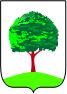 